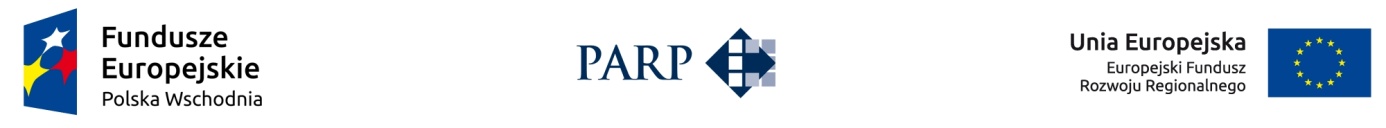 Oświadczam, iż informacje zawarte w niniejszym wniosku są zgodne ze stanem faktycznym 
i prawnym oraz że jestem świadomy(a) odpowiedzialności karnej za podanie fałszywych danych lub złożenie fałszywych oświadczeń.Oświadczam, iż zapoznałem się/zapoznałam się z Regulaminem konkursu i akceptuję jego zasady, w szczególności dotyczące zasad wyboru wykonawców w przypadku rozpoczęcia realizacji projektu po złożeniu wniosku o dofinansowanie projektu. Oświadczam, iż w przypadku otrzymania dofinansowania na realizację projektu nie zostanie naruszony zakaz podwójnego finansowania określony w Wytycznych w zakresie kwalifikowalności wydatków w ramach Europejskiego Funduszu Rozwoju Regionalnego, Europejskiego Funduszu Społecznego oraz Funduszu Spójności na lata 2014-2020.Oświadczam, że w przypadku otrzymania dofinansowania na realizację projektu sporządzę dokumentację fotograficzną projektu (co najmniej 20 zdjęć), przekażę ją PARP oraz wyrażę zgodę na jej wykorzystanie w materiałach PARP. Oświadczam, że posiadam wystarczające środki finansowe gwarantujące płynną i terminową realizację projektu przedstawionego w niniejszym wniosku. Oświadczam, że projekt jest zgodny z właściwymi przepisami prawa wspólnotowego i krajowego, 
w szczególności dotyczącymi zamówień publicznych oraz pomocy publicznej. Oświadczam, że nie jestem podmiotem wykluczonym z możliwości otrzymania dofinansowania na podstawie art. 37 ust. 3 pkt 1 ustawy z dnia 11 lipca 2014 r. o zasadach realizacji programów w zakresie polityki spójności finansowanych w perspektywie finansowej 2014–2020 (Dz. U. z 2016 r. poz. 217, z późn. zm.):na podstawie art. 6b ust.3 ustawy z dnia 9 listopada 2000 r. o utworzeniu Polskiej Agencji Rozwoju Przedsiębiorczości (Dz.U. z 2016 r. poz. 359, z późn. zm.); na podstawie art. 207 ustawy z dnia 27 sierpnia 2009 r. o finansach publicznych (Dz. U. z 2013 r. poz. 885, z późn. zm.); na podstawie art. 211 ustawy z dnia 30 czerwca 2005 r. o finansach publicznych 
(Dz. U. Nr 249, poz. 2104, z późn. zm.);wobec którego orzeczono zakaz, o którym mowa w art. 12 ust. 1 pkt 1 ustawy z dnia 15 czerwca 2012 r. o skutkach powierzania wykonywania pracy cudzoziemcom przebywającym wbrew przepisom na terytorium Rzeczypospolitej Polskiej (Dz. U. poz. 769) lub zakaz, o którym mowa w art. 9 ust. 1 pkt 2a ustawy z dnia 28 października 2002 r. o odpowiedzialności podmiotów zbiorowych za czyny zabronione pod groźbą kary (Dz. U. z 2014 r. poz. 1417, z późn. zm.); który znajduje się w trudnej sytuacji w rozumieniu unijnych przepisów dotyczących pomocy państwa w szczególności rozporządzenia KE nr 651/2014;na którym ciąży obowiązek zwrotu pomocy wynikający z decyzji Komisji Europejskiej uznającej pomoc za niezgodną z prawem lub rynkiem wewnętrznym.Oświadczam, że nie jestem przedsiębiorcą znajdującym się w trudnej sytuacji w rozumieniu art. 2 pkt 18 rozporządzenia Komisji (WE) nr 651/2014 z dnia 17 czerwca 2014 r. uznającego niektóre rodzaje pomocy za zgodne z rynkiem wewnętrznym w zastosowaniu art. 107 i 108 Traktatu (Dz. Urz. UE L 187 z 26.06.2014r., str. 1). Oświadczam, że jednostka gospodarcza (w rozumieniu art. 3 Załącznika I do rozporządzenia Komisji (UE) Nr 651/2014 jednostka gospodarcza to grupa przedsiębiorstw powiązanych tworzących jeden podmiot gospodarczy), do której należę, nie jest przedsiębiorcą znajdującym się w trudnej sytuacji w rozumieniu art. 2 pkt 18 rozporządzenia Komisji (WE) nr 651/2014 z dnia 17 czerwca 2014 r. uznającego niektóre rodzaje pomocy za zgodne z rynkiem wewnętrznym w zastosowaniu art. 107 i 108 Traktatu (Dz. Urz. UE L 187 z 26.06.2014r., str. 1). Oświadczam, że przedmiot projektu nie dotyczy rodzajów działalności wykluczonych z możliwości uzyskania wsparcia, o których mowa:w § 4 ust. 4  rozporządzenia Ministra Infrastruktury i Rozwoju z dnia 13 lipca  2015 r. w sprawie udzielania przez Polską Agencję Rozwoju Przedsiębiorczości pomocy finansowej w ramach osi I Przedsiębiorcza Polska Wschodnia Programu Operacyjnego Polska Wschodnia 2014-2020 (Dz. U. poz. 1007, z późn. zm.);w art. 1 ust. 2, ust. 3 lit. a-d, ust. 4 i 5 oraz art. 13 rozporządzenia Komisji (UE) Nr 651/2014 z dnia 17 czerwca 2014 r. uznającego niektóre rodzaje pomocy za zgodne z rynkiem wewnętrznym w zastosowaniu art. 107 i 108 Traktatu);w art. 3 ust 3 rozporządzenia  Parlamentu Europejskiego i Rady (UE) Nr 1301/2013 z dnia 17 grudnia 2013 r. w sprawie Europejskiego Funduszu Rozwoju Regionalnego i przepisów szczególnych dotyczących celu "Inwestycje na rzecz wzrostu i zatrudnienia" oraz w sprawie uchylenia rozporządzenia (WE) nr 1080/2006) (Dz. Urz. L 347 z 20.12.2013. r., str. 289);w art. 1 ust 1 rozporządzenia KE nr 1407/2013 z dnia 18 grudnia 2013 r. w sprawie stosowania art. 107 i 108 Traktatu o funkcjonowaniu Unii Europejskiej do pomocy de minimis (Dz. Urz. UE L 352 z 24.12.2013 r., str. 1).Wyrażam zgodę na udzielanie informacji na potrzeby ewaluacji (ocen), przeprowadzanych przez Instytucję Zarządzającą, Instytucję Pośredniczącą lub inną uprawnioną instytucję lub jednostkę organizacyjną. Wyrażam zgodę na udział w badaniach i udzielanie informacji na potrzeby realizacji zadań ustawowych PARP, w szczególności badania roli przedsiębiorców w gospodarce, analizowania administracyjnych, prawnych i finansowych barier rozwoju przedsiębiorstw, gromadzenia informacji o programach pomocowych oraz opracowywania i rozpowszechniania raportów w tym zakresie. Wyrażam zgodę na przesyłanie przez PARP informacji za pośrednictwem środków komunikacji elektronicznej, zgodnie z ustawą z dnia 18 lipca 2002 roku o świadczeniu usług drogą elektroniczną (Dz. U. z 2016 r., poz. 1030), w związku z wykonywaniem zadań ustawowych.Wyrażam zgodę na wizytę w miejscu realizacji projektu na potrzeby oceny przed podpisaniem umowy o dofinansowanie, przeprowadzaną przez Instytucję Zarządzającą, Instytucję Pośredniczącą lub inną upoważnioną instytucję lub jednostkę organizacyjną. Oświadczam, że projekt nie został rozpoczęty przed dniem ani w dniu złożenia wniosku 
o dofinansowanie. Oświadczam, że projekt nie został zakończony zgodnie z art. 65 ust. 6 rozporządzenia Parlamentu Europejskiego i Rady (UE) nr 1303/2013 z dnia 17 grudnia 2013 r. ustanawiającego wspólne przepisy dotyczące Europejskiego Funduszu Rozwoju Regionalnego, Europejskiego Funduszu Społecznego, Funduszu Spójności, Europejskiego Funduszu Rolnego na rzecz Rozwoju Obszarów Wiejskich oraz Europejskiego Funduszu Morskiego i Rybackiego oraz ustanawiającego przepisy ogólne dotyczące Europejskiego Funduszu Rozwoju Regionalnego, Europejskiego Funduszu Społecznego, Funduszu Spójności i Europejskiego Funduszu Morskiego 
i Rybackiego oraz uchylającego rozporządzenie Rady (WE) nr 1083/2006 (Dz. Urz. UE L 347 z 20.12.2013 r., str. 320, z późn. zm.). Oświadczam, że projekt jest zgodny z zasadami horyzontalnymi wymienionymi w art. 7 i 8 rozporządzenia Parlamentu Europejskiego i Rady (WE) nr 1303/2013 z dnia 17 grudnia 2013 r. ustanawiającego wspólne przepisy dotyczące Europejskiego Funduszu Rozwoju Regionalnego, Europejskiego Funduszu Społecznego, Funduszu Spójności, Europejskiego Funduszu Rolnego na rzecz Rozwoju Obszarów Wiejskich oraz Europejskiego Funduszu Morskiego i Rybackiego oraz ustanawiającego przepisy ogólne dotyczące Europejskiego Funduszu Rozwoju Regionalnego, Europejskiego Funduszu Społecznego, Funduszu Spójności i Europejskiego Funduszu Morskiego i Rybackiego oraz uchylające rozporządzenie Rady (WE) nr 1083/2006 (Dz. Urz. UE L 347 z 20.12.2013 r., str.  320, z późn. zm).Oświadczam, że w ciągu dwóch lat poprzedzających złożenie niniejszego wniosku 
o dofinansowanie nie zamknąłem takiej samej lub podobnej działalności w Europejskim Obszarze Gospodarczym ani nie mam konkretnych planów zamknięcia takiej działalności w ciągu dwóch lat od zakończenia realizacji niniejszego projektu (dotyczy wnioskodawców ubiegających się 
o regionalną pomoc inwestycyjną).Oświadczam, że projekt nie stanowi elementu sztucznie podzielonego większego projektu, o którym mowa w art. 4 ust. 2 Rozporządzenia komisji (UE) nr 651/2014 z dnia 17 czerwca 2014 r. uznającego niektóre rodzaje pomocy za zgodne z rynkiem wewnętrznym w zastosowaniu art. 107 
i 108 Traktatu.Oświadczam, że przyjmuję do wiadomości, że administratorem danych osobowych zebranych poprzez formularz jest Minister Rozwoju i Finansów pełniący funkcję Instytucji Zarządzającej dla Programu Operacyjnego Polska Wschodnia 2014-2020, mający siedzibę przy Placu Trzech Krzyży 3/5, 00-507 Warszawa. Poniższe dane osobowe zbierane są w celu realizacji Programu Operacyjnego Polska Wschodnia 2014-2020, w szczególności w celu realizacji działania 1.4 zgodnie z ustawą z dnia 29 sierpnia 1997 r. o ochronie danych osobowych (Dz. U. z 2016 poz. 922). Osobie, której dane dotyczą, przysługuje prawo dostępu do treści jej danych oraz możliwość ich poprawiania. Podanie danych jest dobrowolne, niemniej jednak konieczne do realizacji ww. celu.Zobowiązuję się do zapewnienia trwałości projektu, o której mowa w art. 71 rozporządzenia Parlamentu Europejskiego i Rady (WE) nr 1303/2013 z dnia 17 grudnia 2013 r. ustanawiającego wspólne przepisy dotyczące Europejskiego Funduszu Rozwoju Regionalnego, Europejskiego Funduszu Społecznego, Funduszu Spójności, Europejskiego Funduszu Rolnego na rzecz Rozwoju Obszarów Wiejskich oraz Europejskiego Funduszu Morskiego i Rybackiego oraz ustanawiającego przepisy ogólne dotyczące Europejskiego Funduszu Rozwoju Regionalnego, Europejskiego Funduszu Społecznego, Funduszu Spójności i Europejskiego Funduszu Morskiego i Rybackiego oraz uchylającego rozporządzenie Rady (WE) nr 1083/2006 (Dz. Urz. UE L 347 z 20.12.2013 r., str.  320, z późn. zm.) przez okres minimum 3 lat od dnia otrzymania płatności końcowej.Wyrażam zgodę na przekazywanie upoważnionemu przez PARP podmiotowi zewnętrznemu niezbędnych dokumentów oraz informacji w celu weryfikacji status MŚP oraz trudnej sytuacji, o której mowa art. 2 pkt 18 rozporządzenia Komisji (UE) nr 651/2014 z dnia 17 czerwca 2014 r. uznającego niektóre rodzaje pomocy za zgodne z rynkiem wewnętrznym w zastosowaniu art. 107 i 108 Traktatu (Dz. Urz. UE L 187 z 26.06.2014 r., str.1). Ponadto wyrażam zgodę na przekazanie przez PARP upoważnionemu podmiotowi zewnętrznemu dokumentów, które zostały złożone na etapie ubiegania się o dofinansowanie w celu weryfikacji statusu MŚP oraz trudnej sytuacji.XIV. Załączniki:Tabele finansowe - Sytuacja finansowa wnioskodawcy oraz jej prognoza;Dokumenty potwierdzające zapewnienie zewnętrznego finansowania projektu (jeśli we wniosku wnioskodawca wskazał zewnętrzne źródła finansowania projektu); Uwaga: W przypadku finansowania projektu kredytem bankowym możliwość pozyskania przez Wnioskodawcę kredytu musi być uwiarygodniona promesą kredytową, sporządzoną na podstawie przeprowadzonej analizy finansowej Wnioskodawcy. W przypadku finansowania projektu pożyczką możliwość udzielenia pożyczki musi być uwiarygodniona przedłożonymi przez Wnioskodawcę dokumentami finansowymi pożyczkodawcy (sprawozdaniami finansowymi lub w przypadku osób fizycznych nie prowadzących działalności gospodarczej – zeznaniem podatkowym PIT lub wyciągiem z konta bankowego).Oświadczenie o kwalifikowalności VAT (jeśli dotyczy) – sporządzone na wzorze opublikowanym na stronie internetowej dokumentacji konkursowej do działania 1.4 POPW.Numer wniosku o dofinansowanieData złożenia wniosku w Generatorze WnioskówI. INFORMACJE OGÓLNE O PROJEKCIEI. INFORMACJE OGÓLNE O PROJEKCIEProgram operacyjny Program Operacyjny Polska Wschodnia Oś priorytetowa1 Przedsiębiorcza Polska WschodniaDziałanie1.4 Wzór na konkurencjęNr NaboruRodzaj projektuKonkursowyNumer naboru w ramach I Etapu działaniaData otrzymania informacji o zatwierdzeniu strategii wzorniczejNr wniosku o dofinansowanie w ramach I Etapu działaniaKod wniosku z poprzedniego etapu w ramach I Etapu działania Tytuł projektuTytuł projektuTytuł projektuTytuł projektuTytuł projektuKrótki opis projektuKrótki opis projektuKrótki opis projektuKrótki opis projektuKrótki opis projektuCel projektuCel projektuCel projektuCel projektuCel projektuOpis procesu projektowego Opis procesu projektowego Opis procesu projektowego Opis procesu projektowego Opis procesu projektowego Kryteria oraz sposób wyboru wykonawców procesów projektowych Kryteria oraz sposób wyboru wykonawców procesów projektowych Kryteria oraz sposób wyboru wykonawców procesów projektowych Kryteria oraz sposób wyboru wykonawców procesów projektowych Kryteria oraz sposób wyboru wykonawców procesów projektowych Opis i uzasadnienie działań wdrożeniowych Opis i uzasadnienie działań wdrożeniowych Opis i uzasadnienie działań wdrożeniowych Opis i uzasadnienie działań wdrożeniowych Opis i uzasadnienie działań wdrożeniowych Oczekiwane efekty projektuOczekiwane efekty projektuOczekiwane efekty projektuOczekiwane efekty projektuOczekiwane efekty projektuProjekt dotyczy innowacji produktowejTak Tak Nie Nie Poziom innowacyjności produktu Skala firmySkala kraju Skala kraju Skala Europy lub większa Opis innowacji produktowej wdrażanej w ramach projektuOpis innowacji (innej niż produktowa) wdrażanej w ramach projektuOpis innowacji (innej niż produktowa) wdrażanej w ramach projektuSłowa kluczoweSłowa kluczoweDziedzina projektuOkres realizacji projektu <od>  Okres realizacji projektu <do>II.  WNIOSKODAWCA – INFORMACJE OGÓLNEII.  WNIOSKODAWCA – INFORMACJE OGÓLNEII.  WNIOSKODAWCA – INFORMACJE OGÓLNEII.  WNIOSKODAWCA – INFORMACJE OGÓLNEII.  WNIOSKODAWCA – INFORMACJE OGÓLNEII.  WNIOSKODAWCA – INFORMACJE OGÓLNEII.  WNIOSKODAWCA – INFORMACJE OGÓLNENazwa wnioskodawcyNazwa wnioskodawcyStatus wnioskodawcyStatus wnioskodawcyStatus wnioskodawcyStatus wnioskodawcyStatus wnioskodawcyStatus wnioskodawcyStatus wnioskodawcyNa dzień składania wniosku wnioskodawca zgodnie z Rozporządzeniem Komisji (UE) NR 651/2014 z dnia 17 czerwca 2014 r. uznającym niektóre rodzaje pomocy za zgodne z rynkiem wewnętrznym w zastosowaniu art. 107 i 108 Traktatu oświadcza, że jest przedsiębiorcą:Na dzień składania wniosku wnioskodawca zgodnie z Rozporządzeniem Komisji (UE) NR 651/2014 z dnia 17 czerwca 2014 r. uznającym niektóre rodzaje pomocy za zgodne z rynkiem wewnętrznym w zastosowaniu art. 107 i 108 Traktatu oświadcza, że jest przedsiębiorcą:Na dzień składania wniosku wnioskodawca zgodnie z Rozporządzeniem Komisji (UE) NR 651/2014 z dnia 17 czerwca 2014 r. uznającym niektóre rodzaje pomocy za zgodne z rynkiem wewnętrznym w zastosowaniu art. 107 i 108 Traktatu oświadcza, że jest przedsiębiorcą:Na dzień składania wniosku wnioskodawca zgodnie z Rozporządzeniem Komisji (UE) NR 651/2014 z dnia 17 czerwca 2014 r. uznającym niektóre rodzaje pomocy za zgodne z rynkiem wewnętrznym w zastosowaniu art. 107 i 108 Traktatu oświadcza, że jest przedsiębiorcą:Na dzień składania wniosku wnioskodawca zgodnie z Rozporządzeniem Komisji (UE) NR 651/2014 z dnia 17 czerwca 2014 r. uznającym niektóre rodzaje pomocy za zgodne z rynkiem wewnętrznym w zastosowaniu art. 107 i 108 Traktatu oświadcza, że jest przedsiębiorcą:Na dzień składania wniosku wnioskodawca zgodnie z Rozporządzeniem Komisji (UE) NR 651/2014 z dnia 17 czerwca 2014 r. uznającym niektóre rodzaje pomocy za zgodne z rynkiem wewnętrznym w zastosowaniu art. 107 i 108 Traktatu oświadcza, że jest przedsiębiorcą:Na dzień składania wniosku wnioskodawca zgodnie z Rozporządzeniem Komisji (UE) NR 651/2014 z dnia 17 czerwca 2014 r. uznającym niektóre rodzaje pomocy za zgodne z rynkiem wewnętrznym w zastosowaniu art. 107 i 108 Traktatu oświadcza, że jest przedsiębiorcą:MikroMałymMałymŚrednimŚrednimDużymDużymData rozpoczęcia działalności zgodnie z dokumentem rejestrowymData rozpoczęcia działalności zgodnie z dokumentem rejestrowymForma prawna wnioskodawcyForma prawna wnioskodawcyForma własnościForma własnościNIP wnioskodawcyNIP wnioskodawcyREGONREGONPESELPESELNumer w Krajowym Rejestrze SądowymNumer w Krajowym Rejestrze SądowymNumer kodu PKD przeważającej działalności wnioskodawcyNumer kodu PKD przeważającej działalności wnioskodawcyMożliwość odzyskania VAT Możliwość odzyskania VAT Tak Tak Nie Nie Częściowo Uzasadnienie braku możliwości odzyskania VATUzasadnienie braku możliwości odzyskania VATUzasadnienie braku możliwości odzyskania VATUzasadnienie braku możliwości odzyskania VATUzasadnienie braku możliwości odzyskania VATUzasadnienie braku możliwości odzyskania VATUzasadnienie braku możliwości odzyskania VATAdres siedziby/miejsce zamieszkania wnioskodawcyAdres siedziby/miejsce zamieszkania wnioskodawcyAdres siedziby/miejsce zamieszkania wnioskodawcyAdres siedziby/miejsce zamieszkania wnioskodawcyAdres siedziby/miejsce zamieszkania wnioskodawcyAdres siedziby/miejsce zamieszkania wnioskodawcyAdres siedziby/miejsce zamieszkania wnioskodawcyKrajKrajWojewództwo Województwo PowiatPowiatGminaGminaUlica  Ulica  Nr budynkuNr budynkuNr lokalu  Nr lokalu  Kod pocztowyKod pocztowyPocztaPocztaMiejscowośćMiejscowośćTelefonTelefonFaxFaxAdres e-mailAdres e-mailAdres strony wwwAdres strony wwwW przypadku spółki cywilnej dodanie kolejnych rekordów pod hasłem „Wspólnik”W przypadku spółki cywilnej dodanie kolejnych rekordów pod hasłem „Wspólnik”W przypadku spółki cywilnej dodanie kolejnych rekordów pod hasłem „Wspólnik”W przypadku spółki cywilnej dodanie kolejnych rekordów pod hasłem „Wspólnik”W przypadku spółki cywilnej dodanie kolejnych rekordów pod hasłem „Wspólnik”W przypadku spółki cywilnej dodanie kolejnych rekordów pod hasłem „Wspólnik”W przypadku spółki cywilnej dodanie kolejnych rekordów pod hasłem „Wspólnik”Imię Imię NazwiskoNazwiskoWojewództwoWojewództwoNIP wspólnikaNIP wspólnikaPESELPESELPowiatPowiatGminaGminaUlica Ulica Nr domuNr domuNr lokalu Nr lokalu Kod pocztowyKod pocztowyMiejscowośćMiejscowośćPocztaPocztaTelefonTelefonIII. WNIOSKODAWCA – ADRES KORESPONDENCYJNY III. WNIOSKODAWCA – ADRES KORESPONDENCYJNY KrajWojewództwoPowiat GminaUlicaNr budynku:Nr lokaluKod pocztowyPocztaMiejscowośćTelefon:FaxAdres e-mailIV. INFORMACJE O PEŁNOMOCNIKUIV. INFORMACJE O PEŁNOMOCNIKUImię NazwiskoStanowiskoInstytucjaTelefonNumer telefonu komórkowegoAdres e-mailFaxKrajWojewództwoPowiat GminaUlica Nr budynkuNr lokalu Kod pocztowyPocztaMiejscowośćV. OSOBA DO KONTAKTÓW ROBOCZYCHV. OSOBA DO KONTAKTÓW ROBOCZYCHImię NazwiskoStanowiskoInstytucjaTelefonNumer telefonu komórkowegoAdres e-mailFaxVI. MIEJSCE REALIZACJI PROJEKTUVI. MIEJSCE REALIZACJI PROJEKTUGłówna lokalizacja projektuGłówna lokalizacja projektuWojewództwoPowiatGminaPodregion (NUTS 3)UlicaNr budynkuNr lokaluKod pocztowyMiejscowośćTytuł prawny do nieruchomości, w której projekt będzie zlokalizowanyPozostałe miejsca realizacji projektu (jeśli dotyczy)WojewództwoPowiatGminaPodregion (NUTS 3)UlicaNr budynkuNr lokaluKod pocztowyMiejscowośćTytuł prawny nieruchomości, w której projekt będzie zlokalizowanyVII. KLASYFIKACJA PROJEKTUVII. KLASYFIKACJA PROJEKTUVII. KLASYFIKACJA PROJEKTUVII. KLASYFIKACJA PROJEKTUVII. KLASYFIKACJA PROJEKTUNumer kodu PKD działalności, której dotyczy projektNumer kodu PKD działalności, której dotyczy projektOpis rodzaju działalnościOpis rodzaju działalnościOpis rodzaju działalnościOpis rodzaju działalnościOpis rodzaju działalnościWpływ projektu na realizację zasad horyzontalnych Unii Europejskiej wymienionych w art. 7 i 8 rozporządzenia Parlamentu Europejskiego i Rady (UE) nr 1303/2013Wpływ projektu na realizację zasad horyzontalnych Unii Europejskiej wymienionych w art. 7 i 8 rozporządzenia Parlamentu Europejskiego i Rady (UE) nr 1303/2013Wpływ projektu na realizację zasad horyzontalnych Unii Europejskiej wymienionych w art. 7 i 8 rozporządzenia Parlamentu Europejskiego i Rady (UE) nr 1303/2013Wpływ projektu na realizację zasad horyzontalnych Unii Europejskiej wymienionych w art. 7 i 8 rozporządzenia Parlamentu Europejskiego i Rady (UE) nr 1303/2013Wpływ projektu na realizację zasad horyzontalnych Unii Europejskiej wymienionych w art. 7 i 8 rozporządzenia Parlamentu Europejskiego i Rady (UE) nr 1303/2013Wpływ projektu na realizację zasady równości szans i niedyskryminacji, w tym dostępności dla osób z niepełnosprawnościami Neutralny Neutralny Neutralny PozytywnyUzasadnienie wpływu projektu na realizację zasady równości szans i niedyskryminacji, w tym dostępności dla osób z niepełnosprawnościamiUzasadnienie wpływu projektu na realizację zasady równości szans i niedyskryminacji, w tym dostępności dla osób z niepełnosprawnościamiUzasadnienie wpływu projektu na realizację zasady równości szans i niedyskryminacji, w tym dostępności dla osób z niepełnosprawnościamiUzasadnienie wpływu projektu na realizację zasady równości szans i niedyskryminacji, w tym dostępności dla osób z niepełnosprawnościamiUzasadnienie wpływu projektu na realizację zasady równości szans i niedyskryminacji, w tym dostępności dla osób z niepełnosprawnościamiCzy produkty projektu będą dostępne dla osób z niepełnosprawnościami? Tak Tak Tak NieUzasadnienie dostępności produktów dla osób z niepełnosprawnościamiUzasadnienie dostępności produktów dla osób z niepełnosprawnościamiUzasadnienie dostępności produktów dla osób z niepełnosprawnościamiUzasadnienie dostępności produktów dla osób z niepełnosprawnościamiUzasadnienie dostępności produktów dla osób z niepełnosprawnościamiWpływ projektu na realizację zasady równości szans kobiet i mężczyzn Neutralny Neutralny Neutralny PozytywnyUzasadnienie wpływu projektu na realizację zasady równości szans kobiet i mężczyznUzasadnienie wpływu projektu na realizację zasady równości szans kobiet i mężczyznUzasadnienie wpływu projektu na realizację zasady równości szans kobiet i mężczyznUzasadnienie wpływu projektu na realizację zasady równości szans kobiet i mężczyznUzasadnienie wpływu projektu na realizację zasady równości szans kobiet i mężczyznWpływ projektu na realizację zasady zrównoważonego rozwoju Neutralny Neutralny Neutralny PozytywnyUzasadnienie wpływu na realizację zasady zrównoważonego rozwojuUzasadnienie wpływu na realizację zasady zrównoważonego rozwojuUzasadnienie wpływu na realizację zasady zrównoważonego rozwojuUzasadnienie wpływu na realizację zasady zrównoważonego rozwojuUzasadnienie wpływu na realizację zasady zrównoważonego rozwojuProjekt wpisuje się w zakres Regionalnych Inteligentnych Specjalizacji wspólnych dla co najmniej dwóch województw z Polski Wschodniej Projekt wpisuje się w zakres Regionalnych Inteligentnych Specjalizacji wspólnych dla co najmniej dwóch województw z Polski Wschodniej  Tak Nie NieObszar RIS (wspólnych dla co najmniej dwóch województw z Polski Wschodniej), w który wpisuje się projektObszar RIS (wspólnych dla co najmniej dwóch województw z Polski Wschodniej), w który wpisuje się projektUzasadnienie wpisywania się projektu w wybrany obszar RISUzasadnienie wpisywania się projektu w wybrany obszar RISRodzaj działalności gospodarczejTyp obszaru realizacjiOpis projektuOpis projektuOpis produktu będącego rezultatem projektuZnaczenie nowych cech i funkcjonalności dla odbiorców produktuPotencjał rynkowy produktu będącego efektem projektuPotencjał rynkowy produktu będącego efektem projektuPotencjał rynkowy produktu będącego efektem projektuKonkurencyjność produktuKonkurencyjność produktuKonkurencyjność produktuOferta wnioskodawcy (dotyczy produktu, który będzie oferowany w wyniku realizacji projektu)Oferta wnioskodawcy (dotyczy produktu, który będzie oferowany w wyniku realizacji projektu)Oferta konkurencjiRynek docelowyZapotrzebowanie rynkowe na produktDystrybucja i sprzedaż produktuPromocja produktuVIII. WSKAŹNIKIVIII. WSKAŹNIKIVIII. WSKAŹNIKIVIII. WSKAŹNIKIWskaźniki produktuWskaźniki produktuWskaźniki produktuWskaźniki produktuNazwa wskaźnikaJednostka miaryRok osiągnięcia wartości docelowejWartość docelowaLiczba przedsiębiorstw otrzymujących wsparcieszt.1Liczba przedsiębiorstw otrzymujących dotacjeszt.1Inwestycje prywatne uzupełniające wsparcie publiczne dla przedsiębiorstw (dotacje)PLNLiczba przedsiębiorstw objętych wsparciem w celu wprowadzenia produktów nowych dla firmyszt.Liczba przedsiębiorstw objętych wsparciem w celu wprowadzenia produktów nowych dla rynku  szt.Liczba przedsiębiorstw wspartych w zakresie ekoinnowacjiszt.Liczba przedsiębiorstw wspartych w zakresie doradztwa specjalistycznegoszt.1Opis metodologii wyliczenia wskaźnika oraz sposobu weryfikacji osiągnięcia zaplanowanych wartości wskaźnikaWskaźniki rezultatuWskaźniki rezultatuWskaźniki rezultatuWskaźniki rezultatuWskaźniki rezultatuWskaźniki rezultatuNazwa wskaźnikaJednostka miaryRokbazowyWartość bazowaRok osiągnięcia wartości docelowej Wartość docelowaWartość docelowaLiczba wprowadzonych innowacjiszt.0Liczba wprowadzonych innowacji produktowychszt.0Liczba wprowadzonych innowacji procesowychszt.0Liczba wprowadzonych innowacji nietechnologicznychszt.0Liczba wprowadzonych innowacji organizacyjnychszt.0Liczba wprowadzonych innowacji marketingowychszt.0Wzrost zatrudnienia we wspieranych przedsiębiorstwach EPC0Wzrost zatrudnienia we wspieranych przedsiębiorstwach - kobietyEPC000Wzrost zatrudnienia we wspieranych przedsiębiorstwach - mężczyźniEPC000Liczba nowoutworzonych miejsc pracy – pozostałe formyEPC0Liczba nowoutworzonych miejsc pracy – pozostałe formy - kobietyEPC000Liczba nowoutworzonych miejsc pracy – pozostałe formy - mężczyźniEPC000Liczba utrzymanych miejsc pracyEPC0Liczba utrzymanych miejsc pracy - kobietyEPC000Liczba utrzymanych miejsc pracy - mężczyźniEPC000Przychody ze sprzedaży nowych lub udoskonalonych produktówPLN0Przychody ze sprzedaży produktów na eksportPLN0Liczba nowych rynków, na które zostały wprowadzone produkty wnioskodawcyszt.0Liczba wprowadzonych produktów nowych dla rynkuszt.0Liczba wprowadzonych produktów nowych dla firmyszt.0Liczba zgłoszeń wzorów użytkowychszt.0Liczba zgłoszeń wzorów użytkowych RPszt.0Liczba zgłoszeń wzorów przemysłowychszt.0Liczba zgłoszeń wzorów przemysłowych RPszt.0Liczba zgłoszonych znaków towarowychszt.0Liczba wprowadzonych ekoinnowacjiszt.0Opis metodologii wyliczenia wskaźnika oraz sposobu weryfikacji osiągnięcia zaplanowanych wartości wskaźnikaOpis metodologii wyliczenia wskaźnika oraz sposobu weryfikacji osiągnięcia zaplanowanych wartości wskaźnikaIX. HARMONOGRAM RZECZOWO-FINANSOWYIX. HARMONOGRAM RZECZOWO-FINANSOWYIX. HARMONOGRAM RZECZOWO-FINANSOWYIX. HARMONOGRAM RZECZOWO-FINANSOWYIX. HARMONOGRAM RZECZOWO-FINANSOWYZakres rzeczowyZakres rzeczowyZakres rzeczowyZakres rzeczowyZakres rzeczowyZadanie Nazwa zadaniaOpis działań planowanych do realizacji w ramach wskazanych zadań/podmiot działania Data rozpoczęcia zadaniaData zakończenia zadaniaZadanie 1Zadanie 2(…)Zakres finansowyZakres finansowyZakres finansowyZakres finansowyZakres finansowyZakres finansowyZakres finansowyWydatki rzeczywiście ponoszoneWydatki rzeczywiście ponoszoneWydatki rzeczywiście ponoszoneWydatki rzeczywiście ponoszoneWydatki rzeczywiście ponoszoneWydatki rzeczywiście ponoszoneWydatki rzeczywiście ponoszoneKategoria kosztówNazwa kosztuWartość ogółem Wydatki kwalifikowalneW tym VATDofinansowanieDofinansowanieZadanie 1 (Nazwa zadania):Zadanie 1 (Nazwa zadania):SumaSumaZadanie n (Nazwa zadania):Zadanie n (Nazwa zadania):SumaSumaOgółem wydatki ponoszoneOgółem wydatki ponoszoneWydatki niezbędne do realizacji projektuWydatki niezbędne do realizacji projektuUsługi doradczeNabycie środków trwałych innych niż nieruchomościNabycie wartości niematerialnych i prawnychUstanowienie i utrzymanie zabezpieczenia dla zaliczki wypłaconej na rzecz MŚPWydatki w ramach kategorii kosztówWydatki w ramach kategorii kosztówWydatki w ramach kategorii kosztówWydatki w ramach kategorii kosztówWydatki w ramach kategorii kosztówKategoria kosztówWydatki ogółemWydatki kwalifikowalneDofinansowanieUdział %Usługi doradczeNabycie środków trwałych innych niż nieruchomościNabycie wartości niematerialnych i prawnychUstanowienie i utrzymanie zabezpieczenia dla zaliczki wypłaconej na rzecz MŚPX. ZESTAWIENIE FINANSOWE OGÓŁEMX. ZESTAWIENIE FINANSOWE OGÓŁEMCałkowite wydatki na realizację projektuCałkowite wydatki na realizację projektuWartość ogółemWydatki kwalifikowalneW tym VATWnioskowane dofinansowanie% dofinansowaniaw tym pomoc na usługi doradcze na rzecz MŚPw tym pomoc na usługi doradcze na rzecz MŚPWartość ogółemWydatki kwalifikowalneW tym VATWnioskowane dofinansowanie% dofinansowaniaw tym regionalna pomoc inwestycyjnaw tym regionalna pomoc inwestycyjnaWartość ogółemWydatki kwalifikowalneW tym VATWnioskowane dofinansowanie% dofinansowaniaw tym pomoc de minimisw tym pomoc de minimisWartość ogółemWydatki kwalifikowalneW tym VATWnioskowane dofinansowanie% dofinansowaniaXI. ŹRÓDŁA FINANSOWANIA WYDATKÓWXI. ŹRÓDŁA FINANSOWANIA WYDATKÓWXI. ŹRÓDŁA FINANSOWANIA WYDATKÓWNazwa źródła finansowania wydatkówWydatki ogółem Wydatki kwalifikowalneŚrodki wspólnotoweKrajowe środki publiczne, w tym:- budżet państwa- budżet jednostek samorządu terytorialnego- inne krajowe środki publicznePrywatne, w tymŚrodki własneKredytInne, jakieSumaw tym EBIXII. OTRZYMANA POMOC ORAZ POWIĄZANIE PROJEKTUXII. OTRZYMANA POMOC ORAZ POWIĄZANIE PROJEKTUXII. OTRZYMANA POMOC ORAZ POWIĄZANIE PROJEKTUXII. OTRZYMANA POMOC ORAZ POWIĄZANIE PROJEKTU1. Pomoc de minimis otrzymana w odniesieniu do tych samych wydatków kwalifikowanych związanych z projektem, którego dotyczy wniosek.1. Pomoc de minimis otrzymana w odniesieniu do tych samych wydatków kwalifikowanych związanych z projektem, którego dotyczy wniosek.1. Pomoc de minimis otrzymana w odniesieniu do tych samych wydatków kwalifikowanych związanych z projektem, którego dotyczy wniosek.1. Pomoc de minimis otrzymana w odniesieniu do tych samych wydatków kwalifikowanych związanych z projektem, którego dotyczy wniosek.TAK NIE NIE NIE Jeżeli wybrana została opcja „Tak” należy dodatkowo podać następujące informacjeJeżeli wybrana została opcja „Tak” należy dodatkowo podać następujące informacjeJeżeli wybrana została opcja „Tak” należy dodatkowo podać następujące informacjeJeżeli wybrana została opcja „Tak” należy dodatkowo podać następujące informacjeŁączna kwota tej pomocy (w PLN)Łączna kwota tej pomocy (w PLN)Rodzaje wydatków kwalifikowalnych związanych z projektem, którego dotyczy wniosek objętych tą pomocąRodzaje wydatków kwalifikowalnych związanych z projektem, którego dotyczy wniosek objętych tą pomocąKwota pomocy de minimis, de minimis w rolnictwie i rybołówstwie uzyskanej przez wnioskodawcę (jako jednego przedsiębiorcę w rozumieniu art. 2 ust. 2 rozporządzenia Komisji (UE) nr 1407/2013 z dnia 18 grudnia 2013 r. w sprawie stosowania art. 107 i 108 Traktatu o funkcjonowaniu Unii Europejskiej do pomocy de minimis (Dz. Urz. UE L 352 z 24.12.2013) w ciągu bieżącego roku i 2 poprzednich lat podatkowych wynosi (w EUR)Kwota pomocy de minimis, de minimis w rolnictwie i rybołówstwie uzyskanej przez wnioskodawcę (jako jednego przedsiębiorcę w rozumieniu art. 2 ust. 2 rozporządzenia Komisji (UE) nr 1407/2013 z dnia 18 grudnia 2013 r. w sprawie stosowania art. 107 i 108 Traktatu o funkcjonowaniu Unii Europejskiej do pomocy de minimis (Dz. Urz. UE L 352 z 24.12.2013) w ciągu bieżącego roku i 2 poprzednich lat podatkowych wynosi (w EUR)2.Pomoc publiczna inna niż de minimis otrzymana w odniesieniu do tych samych wydatków kwalifikowalnych związanych z projektem, którego dotyczy wniosek2.Pomoc publiczna inna niż de minimis otrzymana w odniesieniu do tych samych wydatków kwalifikowalnych związanych z projektem, którego dotyczy wniosek2.Pomoc publiczna inna niż de minimis otrzymana w odniesieniu do tych samych wydatków kwalifikowalnych związanych z projektem, którego dotyczy wniosek2.Pomoc publiczna inna niż de minimis otrzymana w odniesieniu do tych samych wydatków kwalifikowalnych związanych z projektem, którego dotyczy wniosekTAK TAK NIE NIE Jeżeli wybrana została opcja „Tak” należy dodatkowo podać następujące informacjeJeżeli wybrana została opcja „Tak” należy dodatkowo podać następujące informacjeJeżeli wybrana została opcja „Tak” należy dodatkowo podać następujące informacjeJeżeli wybrana została opcja „Tak” należy dodatkowo podać następujące informacjeŁączna kwota tej pomocy (w PLN)Łączna kwota tej pomocy (w PLN)Rodzaje wydatków kwalifikowalnych związanych z projektem, którego dotyczy wniosek objętych tą pomocąRodzaje wydatków kwalifikowalnych związanych z projektem, którego dotyczy wniosek objętych tą pomocą3. Opis powiązania projektu z innymi projektami wnioskodawcy3. Opis powiązania projektu z innymi projektami wnioskodawcy3. Opis powiązania projektu z innymi projektami wnioskodawcy3. Opis powiązania projektu z innymi projektami wnioskodawcyProjekt dotyczy inwestycji początkowej zgodnie z rozporządzeniem KE (UE) 651/2014Projekt dotyczy inwestycji początkowej zgodnie z rozporządzeniem KE (UE) 651/2014TAK NIE Forma inwestycji początkowejUzasadnienieInwestycja w rzeczowe aktywa trwałe lub wartości niematerialne i prawne związane z dywersyfikacją produkcji zakładu poprzez wprowadzenie produktów uprzednio nieprodukowanych w zakładzie Wartość księgowa ponownie wykorzystywanych aktywów W okresie 3 lat poprzedzających rozpoczęcie niniejszego projektu wnioskodawca realizował projekt inwestycyjny objęty pomocą w podregionie (NUTS 3), w którym będzie realizowany niniejszy projekt W okresie 3 lat poprzedzających rozpoczęcie niniejszego projektu wnioskodawca realizował projekt inwestycyjny objęty pomocą w podregionie (NUTS 3), w którym będzie realizowany niniejszy projekt W okresie 3 lat poprzedzających rozpoczęcie niniejszego projektu wnioskodawca realizował projekt inwestycyjny objęty pomocą w podregionie (NUTS 3), w którym będzie realizowany niniejszy projekt W okresie 3 lat poprzedzających rozpoczęcie niniejszego projektu wnioskodawca realizował projekt inwestycyjny objęty pomocą w podregionie (NUTS 3), w którym będzie realizowany niniejszy projekt TAK  (jeżeli „Tak” możliwość wpisania kilku umów)TAK  (jeżeli „Tak” możliwość wpisania kilku umów)NIE NIE Nr umowyKwota dofinansowaniaData podpisania umowyData zakończenia projektuZałożenia do tabel finansowych - Sytuacja finansowa Wnioskodawcy oraz jej prognozaZałożenia do tabel finansowych - Sytuacja finansowa Wnioskodawcy oraz jej prognozaZałożenia do tabel finansowych - Sytuacja finansowa Wnioskodawcy oraz jej prognozaSzczegółowe założenia do prognoz finansowychRok obrotowy jest rokiem kalendarzowym Tak NieData rozpoczęcia roku obrotowego (jeśli inny niż kalendarzowy)Data zakończenia roku obrotowego (jeśli inny niż kalendarzowy)  XIII. OŚWIADCZENIA:  XIII. OŚWIADCZENIA:  XIII. OŚWIADCZENIA:Oświadczam, że tajemnicę przedsiębiorstwa wnioskodawcy podlegającą ochronie stanowią informacje zawarte w następujących częściach wniosku o dofinansowanie:Oświadczam, że tajemnicę przedsiębiorstwa wnioskodawcy podlegającą ochronie stanowią informacje zawarte w następujących częściach wniosku o dofinansowanie:Oświadczam, że tajemnicę przedsiębiorstwa wnioskodawcy podlegającą ochronie stanowią informacje zawarte w następujących częściach wniosku o dofinansowanie:I. INFORMACJE OGÓLNE O PROJEKCIEI. INFORMACJE OGÓLNE O PROJEKCIEII. WNIOSKODAWCA – INFORMACJE OGÓLNE II. WNIOSKODAWCA – INFORMACJE OGÓLNE III. WNIOSKODAWCA – ADRES KORESPONDENCYJNY III. WNIOSKODAWCA – ADRES KORESPONDENCYJNY IV. INFORMACJE O PEŁNOMOCNIKU IV. INFORMACJE O PEŁNOMOCNIKU V. OSOBA DO KONTAKTÓW ROBOCZYCHV. OSOBA DO KONTAKTÓW ROBOCZYCHVI. MIEJSCE REALIZACJI PROJEKTUVI. MIEJSCE REALIZACJI PROJEKTUVII. KLASYFIKACJA PROJEKTUVII. KLASYFIKACJA PROJEKTUVIII. WSKAŹNIKIVIII. WSKAŹNIKIIX. HARMONOGRAM RZECZOWO-FINANSOWYIX. HARMONOGRAM RZECZOWO-FINANSOWYX. ZESTAWIENIE FINANSOWE OGÓŁEMX. ZESTAWIENIE FINANSOWE OGÓŁEMXI. ŹRÓDŁA FINANSOWANIA WYDATKÓWXI. ŹRÓDŁA FINANSOWANIA WYDATKÓWXII. OTRZYMANA POMOC ORAZ POWIĄZANIE PROJEKTU XII. OTRZYMANA POMOC ORAZ POWIĄZANIE PROJEKTU XIV. ZAŁĄCZNIKIXIV. ZAŁĄCZNIKIPodstawa prawna ochrony ww. tajemnicy ze względu na status wnioskodawcy:Podstawa prawna ochrony ww. tajemnicy ze względu na status wnioskodawcy:Podstawa prawna ochrony ww. tajemnicy ze względu na status wnioskodawcy:Ustawa z dnia 16 kwietnia 1993 r. o zwalczaniu nieuczciwej konkurencji (Dz. U. z 2003 r. Nr 153, poz. 1503, z późn. zm.)Ustawa z dnia 16 kwietnia 1993 r. o zwalczaniu nieuczciwej konkurencji (Dz. U. z 2003 r. Nr 153, poz. 1503, z późn. zm.)Ustawa z dnia 16 kwietnia 1993 r. o zwalczaniu nieuczciwej konkurencji (Dz. U. z 2003 r. Nr 153, poz. 1503, z późn. zm.)Inne (jakie):